Comité Asesor del Distrito Escolar para  Aprendices de Inglés (DELAC)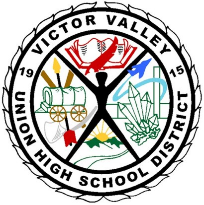 District English Language Advisory Committee22 de Enero del 2020/January 22, 2020Distrito Escolar/Salón CCR, 16350 Mojave Dr., Victorville, 92395District Office/CCRTema de Interés/Topic of Interest (4:00 PM – 5:00 PM): Las Finanzas y el Estrés/Finances and StressDELAC AGENDA (5:00 PM – 6:00 PM)Bienvenida/WelcomePasar Lista/Roll CallAprobación de las Minutas/Approval of MinutesRevisión a las Notificaciones Escritas para los Padres/Review Written Parent NotificationsRevisión a los Requisitos de Reclasificación/Review Reclassification RequirementsReportes de ELAC/ELAC ReportsComentarios de la Comunidad/Community CommentsClausura/Adjournment